DLF Public School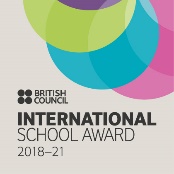 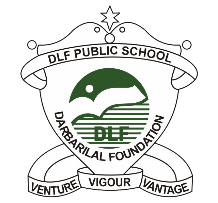 	(The Learning Academy)Managed By – Darbari Lal FoundationDEPARTMENT OF HUMAN RESOURCESSelf-Appraisal form for the outgoing DLF student guildName: 		Post held:    	Class:	 		House :	 	Have you been a part of a team that has contributed towards house/school success during your tenure?Give specific instances when you have guided/trained junior students for a house/school event in this year?Mention the house/school/Inter school/state/National/International events in which you have participated in this year.Do you think, with your efforts and earnest zeal, you have proven to be a role model for the other DLFites? Give reasons.In your tenure, did you suggest any change/introduce a new idea? If yes, what was it?What suggestions can you offer for the improvement in the functioning of guild?Teacher in charge, please comment on the performance of the council member. If you could describe him/her in one sentence using an adjective, what would it be?For example, Ms. X is being awarded for………………………………..Teacher In-charge, rate guild member’s performance on the scale of 1-5Needs improvement: 1 Threshold performance : 2Good performance: 3Outstanding performance : 4Distinguished performance: 5